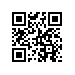 Об утверждении тем, руководителей, консультантов и соруководителей выпускных квалификационных работ студентов образовательной программы Политология факультета социальных наукПРИКАЗЫВАЮ:Утвердить темы выпускных квалификационных работ студентов 4 курса образовательной программы бакалавриата Политология, направления подготовки 41.03.04 «Политология», факультета социальных наук, очной формы обучения (приложение).Назначить руководителей, консультантов и соруководителей по подготовке выпускных квалификационных работ студентов согласно приложению.Установить предварительный срок представления итогового варианта выпускной квалификационной работы с отзывом руководителя и рецензента до 22.05.2020 г.Академический руководительобразовательной программы «Политология»  	                                     И.М. Локшин